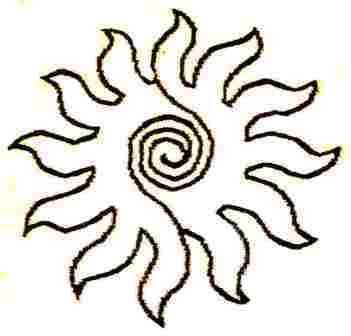       Letters 226We, the Great Universal Fraternity, are those who have unity within our diversity. What we lack is to be conscious of BEING, of being everything, without excluding anyone. The day we achieve it, we will know everything that can be thought in this dimension, and we will be enlightened. While that comes, we will try to continue being in the small Being that we have managed to develop. In the meantime, it would be a waste of time to want to change others. So, it is a great thing to think in Universality, what remains to be seen is who is capable of thinking like this and to what extent they are capable of thinking like this. We will see that they are very few, even if they have good intentions. Whoever thinks that we should all think like him.We can try to re-educate by example, of course. That is the mission given by the Sublime Master Avatar and put into practice by his First Disciple and some others who are fighting for him. Let us not get entangled with wanting to change anyone's way of thinking. Let us be organized and give each one his place. Let us not insist on giving degrees to those who do not have them. There are norms guaranteed by a long tradition to achieve them, but if they have awarded them, let us respect them. Let them struggle as far as they can, and if they can do more than we can, so much the better. It is not about the prestige that degrees give, but a realization. Let them do their thing and let us do ours. Pax.The work being done in Yoghism is positive. We need to prepare our Yoga teachers. If we also prepare them in Human Development and Ecology, so much the better. The Gelongs are taking care of this. Wonderful! I congratulate them. From there down are the degrees of the Great Universal Fraternity preparing for the Degrees of Real Initiation until reaching the Getuls. That's where the good stuff starts! In this Age of Knowledge you must come prepared to attempt the exceptional, after the Grade of Gelong, of course. The Degrees of the Sacred Tradition in the Sacred, starting with the Guru Degree, without improvising anything, as it has been done so far.No one is obliged to be a Guru, there are many degrees that are equivalent, but sooner or later we will have to face it, not because it is difficult, but because we have to prove it. It consists in leaving everything behind when one arrives and launching oneself into a work of human re-education by the example of the one who tries it, on the basis of BEING what one IS, without resorting to one's family, children or wife, if there is one; without asking for anything and without accepting money or help. To BE and by the fact of BEING to accept what the BEING has assigned to the one who knows how to BE within the Universal Plan. Even the traditional Lotha (ascetic's bowl) is discarded. To be what one is and to be open to the Will of the Plan that all things follow, to the judgment of a Master who has made the same journey and who is willing to guide the individual who attempts it. I am not saying that this is possible in the early days; there are many pitfalls or subterfuges that must be tolerated while a Line of action is being established. There are those who, being able to aspire to the Sacred, allow themselves to be seduced by simple shamanism and the attainment of powers that do not contribute anything positive to the simple fact of BEING.Everything comes within the realm of possibility, and a true Master is still exposed to the same, even though the results may be self-evident as a mere accident on the so-called higher planes. Altercations within the Line are foreseen, and yet the Line is maintained until all is stilled and things return to their level, except when the Line is corrupted by the insistence of some Master to impose his Line outside the original channels. Then everything is fundamentally distorted. Fortunately, we are just beginning and although there are already some altercations, they are not yet a problem. When we reach the middle of the cycle we will have to be careful, although our line is protected by the conscience of each one and does not seek more than Being.My idea of the Fraternity is that of friendship, sharing our experiences as far as is prudent. That is enough. The Order is something different, but it is based on the same thing, on friendship, with chivalry and Order. Friendship in the Fraternity and Order in the Order. Nothing new; the traditional is preserved, which is no small thing. To comply with only this gives us a special category as Human Beings. As Beings, in principle, we are equal, we have the same opportunity. As Initiates we have to see who is prepared in this incarnation. That is all.Facts well done, that's where we should start. What have you done? Tell me before talking about Initiation. In everything else I am at your service. To follow a Master is insufficient; to correct him in the sense of his Lineage is even worse. It is necessary to present a work superior to the Line established by the Master.It is said that by its fruits you know a tree. Let us analyze his disciples and we will learn something new.For my part I am happy with the Master I have been lucky enough to have. I have complied with the rules, and I have found that those I have trained are doing well. What more can I ask for? If anyone is unhappy, I am willing to learn from him, in case he has something to teach me.Sat Arhat José Marcelli
September 26, 2009
www.redgfu.net/jmnOriginal text in Spanish:
www.josemarcellinoli.com/2009/pdf/2009_cartas_226.pdf
Translation by: Marcos Paulo González Otero
email: gmarcosp@gmail.com
www.otero.pw
WhatsApp/Telegram: +52 686 119 4097
Version: 04052022-01
Please feel free to forward opinions and corrections.